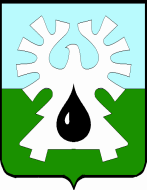 
МУНИЦИПАЛЬНОЕ ОБРАЗОВАНИЕ ГОРОД УРАЙХАНТЫ-МАНСИЙСКИЙ АВТОНОМНЫЙ ОКРУГ - ЮГРАДУМА ГОРОДА УРАЙ РЕШЕНИЕот 25 декабря 2019 года                                                      	  	           № 108О награждении Благодарственным письмом Думы города УрайРассмотрев материалы, представленные для награждения Благодарственным письмом Думы города Урай, и в соответствии с Положением о наградах и званиях города Урай, принятым  решением Думы города Урай от 24 мая 2012 года № 53, Дума города Урай решила:1. Наградить Благодарственным письмом Думы города Урай за многолетний добросовестный труд и в связи с 55-летним юбилеем предприятия Лаптеву Марию Андреевну, распределителя работ автоколонны №1 общества с ограниченной ответственностью «Урайское управление технологического транспорта»;  Фешина Дениса Валерьевича, водителя автомобиля автоколонны №1 общества с ограниченной ответственностью «Урайское управление технологического транспорта»; Ханапова Фонуна Гусмановича, столяра механического участка общества с ограниченной ответственностью «Урайское управление технологического транспорта».2. Опубликовать настоящее решение в газете «Знамя».Председатель Думы города Урай                                       Г.П. Александрова